SUBSTANCES DANGEREUSES 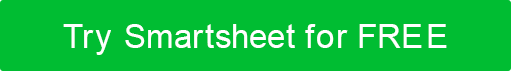 FORMULAIRE D'ÉVALUATION DES RISQUESINFORMATIONS GÉNÉRALESDESCRIPTION DES DANGERS POSSIBLES  vérifier tout ce qui s'appliqueMESURES DE CONTRÔLE ADÉQUATES EN PLACE   vérifier tout ce qui s'appliquePLAN D'ACTION RECOMMANDÉINFORMATIONS COMPLÉMENTAIRESNOM DES LOCAUXDATE DE L'ÉVALUATIONADRESSE DES LOCAUXPROCHAINE ÉVALUATION DUENOM DE LA SUBSTANCE DANGEREUSEBUT DE LA SUBSTANCEEMPLACEMENT UTILISÉQUANTITÉ UTILISÉE ET À QUELLE FRÉQUENCEFRÉQUENCE ET DURÉE D'UTILISATIONQUI UTILISE LA SUBSTANCEINFORMATIONS SUPPLÉMENTAIRES PERTINENTESIrritantIrritantRéaction respiratoire de type allergiqueAcide/CorrosifAcide/CorrosifMutagèneVénéneuxVénéneuxMalformations congénitalesRéaction cutanée de type allergiqueRéaction cutanée de type allergiqueAutre:Autre:MESURE DE CONTRÔLE EXISTANTE ADÉQUATEMESURE DE CONTRÔLE EXISTANTE ADÉQUATENOTESProgramme de surveillance de la santéProgramme de surveillance de la santéProgramme de surveillance de la qualité de l'airProgramme de surveillance de la qualité de l'airVentilation par extraction localeVentilation par extraction localeVentilation généraleVentilation généraleFormation continue (p. ex. manipulation sécuritaire, EPI, dangers, premiers soins)Formation continue (p. ex. manipulation sécuritaire, EPI, dangers, premiers soins)Fournitures et équipement de premiers soinsFournitures et équipement de premiers soinsÉquipement de protection individuelle (EPI)Équipement de protection individuelle (EPI)Plan d'urgencePlan d'urgenceSignalisation et étiquetage dangereuxSignalisation et étiquetage dangereuxAutre: Autre: Autre: RISQUEPERSONNE(S) À RISQUENIVEAU DE RISQUE(H,M,L)PROBABILITÉ(H,M,L)ACTIONPROPRIÉTAIREÉVALUATION RÉALISÉE PARSIGNATUREDATEÉVALUATION APPROUVÉE PARSIGNATUREDATEDÉMENTITous les articles, modèles ou informations fournis par Smartsheet sur le site Web sont fournis à titre de référence uniquement. Bien que nous nous efforcions de maintenir les informations à jour et correctes, nous ne faisons aucune déclaration ou garantie d'aucune sorte, expresse ou implicite, quant à l'exhaustivité, l'exactitude, la fiabilité, la pertinence ou la disponibilité en ce qui concerne le site Web ou les informations, articles, modèles ou graphiques connexes contenus sur le site Web. Toute confiance que vous accordez à ces informations est donc strictement à vos propres risques.